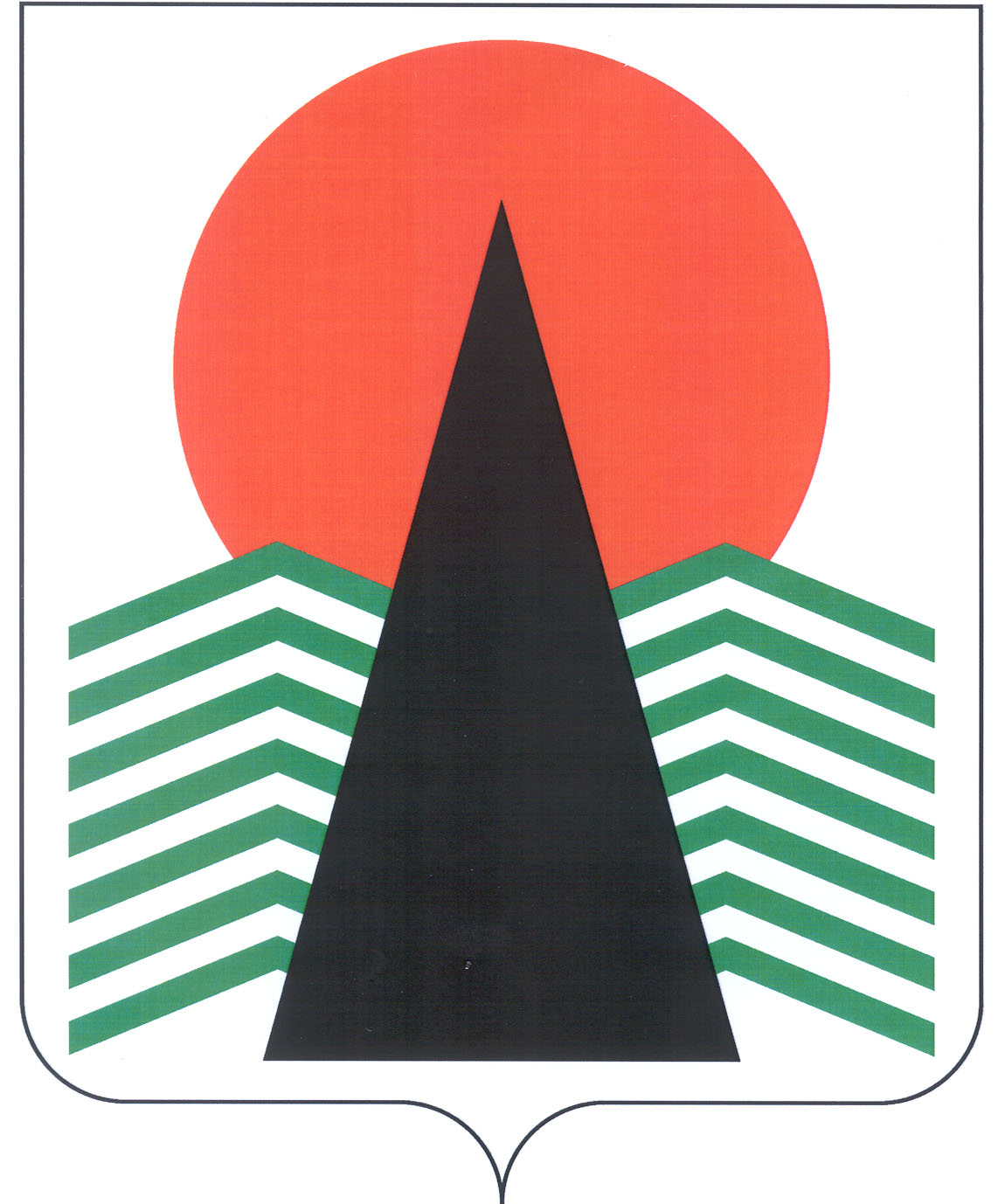 Сельское поселение СингапайНефтеюганский районХанты-Мансийский автономный округ – ЮграАДМИНИСТРАЦИЯСЕЛЬСКОГО ПОСЕЛЕНИЯ СИНГАПАЙПОСТАНОВЛЕНИЕ18.02.2015                                                                                       № 24Об утверждении Правил предоставления лицом, поступающим на должность руководителя муниципального учреждения, руководителем муниципального учреждения сведений о своих доходах, об имуществе и обязательствах имущественного характера, а также о доходах, об имуществе и обязательствах имущественного характера своих супруга (супруги) и несовершеннолетних детейВ соответствии с ч.4 ст.275 Трудового кодекса Российской Федерации, 
ст.8 Федерального закона от 25.12.2008 № 273-ФЗ «О противодействии коррупции», Постановление Правительства РФ от 13.03.2013 № 208 «Об утверждении Правил представления лицом, поступающим на работу на должность руководителя федерального государственного учреждения, а также руководителем федерального государственного учреждения сведений о своих доходах, об имуществе и обязательствах имущественного характера и о доходах, об имуществе и обязательствах имущественного характера своих супруга (супруги) и несовершеннолетних детей», Уставом сельского поселения Сингапай  ПОСТАНОВЛЯЮ:Утвердить Правила предоставления лицом, поступающим на должность руководителя муниципального учреждения, руководителем муниципального учреждения сведений о своих доходах, об имуществе и обязательствах имущественного характера, а также о доходах, об имуществе и обязательствах имущественного характера своих супруга (супруги) и несовершеннолетних детей  согласно приложению.Постановление администрации от 21.03.2013 № 30 «О предоставлении лицом, поступающим на должность руководителя муниципального учреждения, и руководителем муниципального учреждения сведений о своих доходах, об имуществе и обязательствах имущественного характера, а также о доходах, об имуществе и обязательствах имущественного характера своих супруга (супруги) и несовершеннолетних детей» считать утратившим силу.Настоящее постановление подлежит официальному опубликованию в бюллетене «Сингапайский вестник» и размещению на официальном сайте органов местного самоуправления сельского поселения Сингапай.Настоящее постановление вступает в силу после официального опубликования и распространяет свое действие на правоотношения, возникшие с 01.01.2015.Глава сельского поселения                                                 В.Ю.КуликовПриложение к постановлению администрации сельского поселения Сингапайот 18.02.2015 № 24ПРАВИЛА  представления лицом, поступающим на работу на должность руководителя муниципального учреждения, а также руководителем муниципального учреждения сведений о своих доходах, об имуществе и обязательствах имущественного характера и о доходах, об имуществе и обязательствах имущественного характера своих супруга (супруги) и несовершеннолетних детей (далее – Правила)1. Настоящие Правила устанавливают порядок представления лицом, поступающим на работу на должность руководителя муниципального учреждения, а также руководителем муниципального учреждения сведений о своих доходах, об имуществе и обязательствах имущественного характера и о доходах, об имуществе и обязательствах имущественного характера своих супруга (супруги) и несовершеннолетних детей (далее - сведения о доходах, об имуществе и обязательствах имущественного характера).2. Лицо, поступающее на должность руководителя муниципального учреждения, при поступлении на работу представляет сведения о своих доходах, полученных от всех источников (включая доходы по прежнему месту работы или месту замещения выборной должности, пенсии, пособия и иные выплаты) за календарный год, предшествующий году подачи документов для поступления на работу на должность руководителя муниципального учреждения, сведения об имуществе, принадлежащем ему на праве собственности, и о своих обязательствах имущественного характера по состоянию на 1-е число месяца, предшествующего месяцу подачи документов для поступления на работу на должность руководителя муниципального учреждения, а также сведения о доходах супруга (супруги) и несовершеннолетних детей, полученных от всех источников (включая заработную плату, пенсии, пособия и иные выплаты) за календарный год, предшествующий году подачи лицом документов для поступления на работу на должность руководителя муниципального учреждения, а также сведения об имуществе, принадлежащем им на праве собственности, и об их обязательствах имущественного характера по состоянию на 1-е число месяца, предшествующего месяцу подачи документов для поступления на работу на должность руководителя муниципального учреждения, по утвержденной Президентом Российской Федерации форме справки.3. Руководитель муниципального учреждения ежегодно, не позднее 30 апреля года, следующего за отчетным, представляет сведения о своих доходах, полученных за отчетный период (с 1 января по 31 декабря) от всех источников (включая заработную плату, пенсии, пособия и иные выплаты), сведения об имуществе, принадлежащем ему на праве собственности, и о своих обязательствах имущественного характера по состоянию на конец отчетного периода, а также сведения о доходах супруга (супруги) и несовершеннолетних детей, полученных за отчетный период (с 1 января по 31 декабря) от всех источников (включая заработную плату, пенсии, пособия и иные выплаты), сведения об их имуществе, принадлежащем им на праве собственности, и об их обязательствах имущественного характера по состоянию на конец отчетного периода по утвержденной Президентом Российской Федерации форме справки.4. Сведения, предусмотренные пунктами 2 и 3 настоящих Правил, представляются в кадровую службу (уполномоченному должностному лицу) работодателя.5. В случае если руководитель муниципального учреждения обнаружил, что в представленных им сведениях о доходах, об имуществе и обязательствах имущественного характера не отражены или не полностью отражены какие-либо сведения либо имеются ошибки, он вправе представить уточненные сведения в течение одного месяца после окончания срока, указанного в пункте 3 настоящих Правил.6. В случае если лицо, поступающее на должность руководителя муниципального учреждения, обнаружило, что в представленных им сведениях о доходах, об имуществе и обязательствах имущественного характера не отражены или не полностью отражены какие-либо сведения либо имеются ошибки, оно вправе представить уточненные сведения в течение одного месяца со дня представления сведений в соответствии с пунктом 2 настоящих Правил.7. Сведения о доходах, об имуществе и обязательствах имущественного характера, представляемые в соответствии с настоящими Правилами лицом, поступающим на работу на должность руководителя муниципального учреждения, а также руководителем муниципального учреждения, являются сведениями конфиденциального характера, если федеральным законом они не отнесены к сведениям, составляющим государственную тайну.8. Сведения о доходах, об имуществе и обязательствах имущественного характера, представленные руководителем муниципального учреждения, размещаются в информационно-телекоммуникационной сети "Интернет" на официальном сайте органов местного самоуправления сельского поселения Сингапай и предоставляются для опубликования средствам массовой информации в соответствии с Порядком, утвержденным администрацией сельского поселения Сингапай.